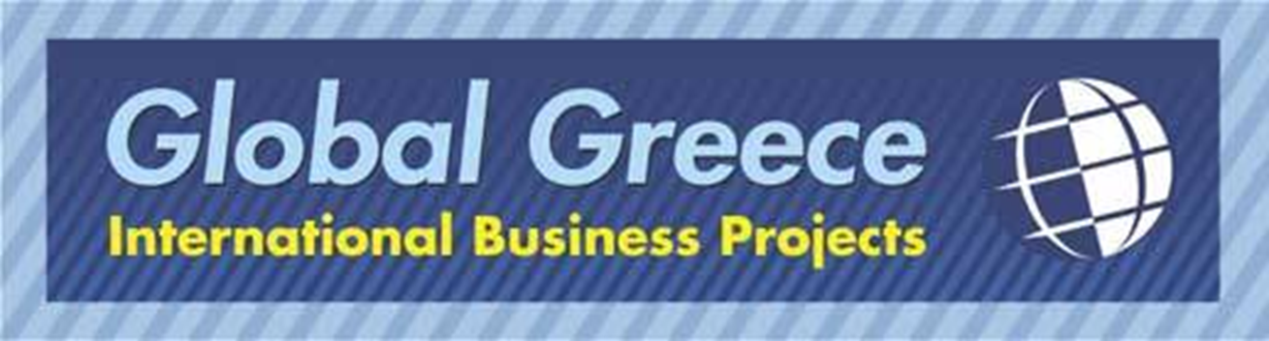 ΠρόγραμμαΔιεπιχειρησιακών σεμιναρίων A’ εξάμηνο 2018ΑΘΗΝΑΘΕΣΣΑΛΟΝΙΚΗΦυσικά όλα μας τα σεμινάρια με τούς ίδιους εισηγητές, μπορούν να οργανωθούν και ενδοεπιχειρησιακά και να χρηματοδοτηθούν από το ΛΑΕΚ του ΟΑΕΔ με την ιδία πάντα υψηλή ποιότητα και τις ίδιες προδιαγραφές εκπαίδευσης, εκπαιδευτικού υλικού και υποστήριξης.Για περισσότερες πληροφορίες, άλλες δραστηριότητες και οργάνωση σεμιναρίων σύμφωνα με τις δικές σας ανάγκες, παρακαλούμε επικοινωνήστε μαζί μας στο τηλ. 2310474191 ή στο email: bf@globalgreece.gr24 & 25 IANOYAΡIOYΤο Πλαίσιο των Βραχυχρόνιων Μισθώσεων μέσω Ψηφιακής Πλατφόρμας( τύπου airbnb)09  ΦΕΒΡΟΥΑΡΙΟΥ Προστασία Προσωπικών Δεδομένων23  ΦΕΒΡΟΥΑΡΙΟΥΕπιτέλους, Πουλάω!”09  ΜΑΡΤΙΟΥΑνάπτυξη και Πώληση Παραδοσιακών Προϊόντων21 & 22  ΜΑΡΤΙΟΥΕξαγωγικές Διαδικασίες & Τρόποι Διακανονισμού09 & 10  ΑΠΡΙΛΙΟΥΤελωνειακές Διαδικασίες & Συναλλαγές27  ΑΠΡΙΛΙΟΥBusiness Canvas & Νεοφυή Επιχειρηματικότητα11  ΜΑΪΟΥΕφαρμογή & Διαχείριση Πιστωτικής Πολιτικής30  ΜΑΙΟΥΔιαπραγματευτείτε Αποτελεσματικά06  ΙΟΥΝΙΟΥΑποτελεσματική Τιμολόγηση20  ΙΟΥΝΙΟΥΟργάνωση & Τεχνικές Είσπραξης 23 & 24  IANOYAΡIOYΤο Πλαίσιο των Βραχυχρόνιων Μισθώσεων μέσω Ψηφιακής Πλατφόρμας( τύπου airbnb)10  ΦΕΒΡΟΥΑΡΙΟΥ Προστασία Προσωπικών Δεδομένων24  ΦΕΒΡΟΥΑΡΙΟΥΕπιτέλους, Πουλάω!”10  ΜΑΡΤΙΟΥΑνάπτυξη και Πώληση Παραδοσιακών Προϊόντων30 & 31 ΜΑΡΤΙΟΥΕξαγωγικές Διαδικασίες & Τρόποι Διακανονισμού14 ΑΠΡΙΛΙΟΥΤελωνειακές Διαδικασίες & Συναλλαγές28  ΑΠΡΙΛΙΟΥBusiness Canvas & Νεοφυή Επιχειρηματικότητα12  ΜΑΪΟΥΕφαρμογή & Διαχείριση Πιστωτικής Πολιτικής31  ΜΑΙΟΥΔιαπραγματευτείτε Αποτελεσματικά07  ΙΟΥΝΙΟΥΑποτελεσματική Τιμολόγηση